I. Contexte  et Justification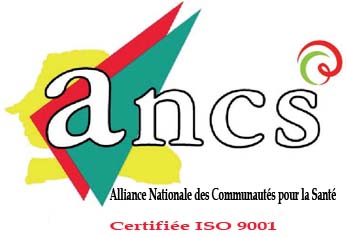 L’Alliance Nationale contre le Sida (ANCS), présentement dénommée Alliance Nationale des Communautés pour la Santé, a soumis sa note conceptuelle régionale au Fonds mondial, intitulée “Réduction des risques VIH/TB et autres comorbidités et promotion des droits humains auprès des consommateurs de drogues injectables dans 5 pays de l’Afrique de l’Ouest” (Burkina Faso, Cap Vert, Côte d’Ivoire, Guinée Bissau et Sénégal). Cette note conceptuelle a reçu l’approbation du Conseil d’Administration du Fonds mondial, pour son financement en tant que programme régional. Le programme regional (PARECO en sigle) vise l’amélioration de l’accès aux services de réduction des risques (RdR) et la promotion des droits humains des CDI par: la promotion d’un plaidoyer dans les pays qui n’ont pas encore initié l’élaboration et la mise en œuvre d’une stratégie de réduction des risques comprenant plusieurs mesures et programmes visant à réduire les conséquences négatives de l’usage de drogues;le renforcement de l’information stratégique permettant de mesurer l’ampleur du phénomène à travers des évidences basées sur des données fiables ;l’élaboration et le renforcement d’une démarche de santé publique et de droits humains pour répondre aux besoins sanitaires et sociaux des CDI ;la formation et la prise en compte par les programmes VIH/TB/Hépatites virales des besoins spécifiques des CDI ;la création d’un environnement favorable pour lever les obstacles sociojuridiques qui limitent l’accès à la prévention et aux soins des CDI ;et le développement de projets modèles innovants en réduction de risques permettant un partage régional des meilleures pratiques.Compte tenu de la complexité d’un tel programme inédit dans la sous-région, sa mise en œuvre requiert des compétences et une expertise avérée en matière de « Plaidoyer » pour garantir le succès et l’engagement des différentes parties prenantes à atteindre les résultats attendus durant les trois années dudit programme.II. Présentation de l’expertise du LOT C : « L’expertise internationale dans le domaine de développement de plaidoyer»Il s’agira de recruter un expert en « Plaidoyer » pour la mise en œuvre des activités suivantes :  Activité 4  relative à l’élaboration d’un document stratégique de plaidoyer sur la réduction des risques chez les CDI en direction des pays de mise en œuvre du projet et de l’Afrique de l’Ouest.   Activité 84 relative à l’assistance technique Internationale pour appuyer la mise en œuvre du programme régional au niveau communautaire et des acteurs de santé. Cet appui cible la mise en œuvre du programme pendant toute sa durée, et le coaching personnalisé des leaders CDI.Les tâches du consultant du LOT / CEn collaboration avec le Bureau régional du projetParticiper au processus d’élaboration du document cadre d’orientation stratégique sur la réduction de risques (activité 1 à 3) afin d’élaborer un document de plaidoyer régional en phase avec la stratégie sur la réduction de risques Elaborer le draft du document stratégique de plaidoyer du programme régional en rapport avec les 5 experts nationaux en RdR et plaidoyer dans les 5 paysIntégrer les feedbacks du PR ANCS, des SR et de leurs partenairesFinaliser et soumettre au PR ANCS le document finalLes livrables attendus du Binôme de Consultants du LOT CLe Document de stratégie régionale de Plaidoyer du programme régionalLe rapport de fin de missionProfil des consultants du LOT / CEtre spécialiste en Plaidoyer avec un diplôme supérieur en communication ou en santé publique, sciences sociales ou équivalent et démontrer une expérience de 10 ans de management dans les politiques de santé publique sur la RdR et/ou des programmes de santé communautaire auprès des populations clés (HSH, PS, CDI). Avoir de solides connaissances dans l’organisation des systèmes de santé et des systèmes communautaires des pays d’Afrique de l’Ouest tout en étant au fait des orientations, des politiques de prévention et de prise en charge du VIH et de la TB ainsi que des normes et protocoles de traitement édictées par l’ONUSIDA, STOP TB et l’OMS.  Durée et lieux des assistances techniques prévuesLe nombre de jours prévisionnel pour cette assistance technique est de 30 joursLa période prévisionnelle de l’assistance technique est de Juillet à décembre 2017  Les lieux de l’assistance technique: les 5 pays du projetEn cas de satisfaction du commanditaire pour la 1ère année les consultants seront reconduits pour la deuxième année.Dossier de candidatureLes personnes et / ou Cabinets intéressés doivent déposer un dossier de candidature comprenant :Une offre technique décrivant la compréhension des TDR, la méthodologie proposée, le planning d’intervention ;Une offre financière précisant les honoraires du consultant ;Le CV mis à jour du consultant doit mettre en exergue son expérience sur le domaine d’expertise concerné.